 Village of Wellsville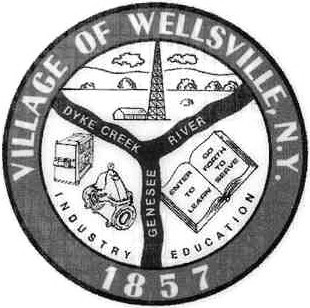 Office of the Clerk23 North Main Street * Wellsville, New York 14895Phone: (585) 596-1754 * FAX: (585) 593-7260711(TDD)VILLAGE BOARD MEETING AGENDA8-8-2022Pledge to the FlagAccept the minutes for the Public Hearing held on July 25, 2022.Accept the minutes for the Regular Meeting held on July 25, 2022.VISITORS:MAYOR’S BUSINESS:Request acceptance and approval of Resolution No. 22/23-14, For the Restore NY Grant.Request acceptance and approval of Resolution No. 22/23-15, For the Downtown Revitalization Initiative and New York Forward Grants Application and Designation of Primary and Secondary Contacts.Request acceptance and approval for the Peddling and Soliciting Application for Carlin’s Catering, food truck set up behind Brand Names Appliance.TRUSTEES’ BUSINESS:	PEARSON:Request acceptance and approval of the vouchers as listed in the Abstract of Vouchers dated August 8, 2022.Request acceptance and approval of the Treasurer’s financial reports, posting journal and bank reconciliations for June and July 2022.Request acceptance and approval of transferring $1,000,000 General Savings funds from FCCB (0.040%) to NYCLASS (1.6293%) for a more beneficial interest investment rate.MONROE:Nothing to discussROESKE:Nothing to discussFAHSRequest acceptance and approval of the Application for a Special Event Permit from the Dyke Street Engine Company #2 Chicken BBQ to be held on Thursday, August 25, 2022 from 4:00 – 6:00 pm. There will be no pre-sale tickets.  Drive-thru pickup at 89 E. Hanover Street.Request acceptance and approval to add Carly Wigent (WFD Tag #095) to the rolls at Dyke Street Engine Company #2.POLICE DEPT:Nothing to discussFIRE DEPT:Nothing to discussDPW:Nothing to discussCODE ENFORCEMENT:Nothing to discussATTORNEY:Nothing to discussTREASURER:Nothing to discuss